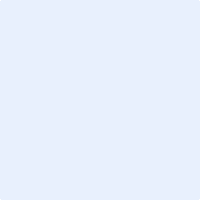 الاستخدام الحالي و/أو السابق أو الوظيفة.خلفية المشروع. تدخلات الحفظ الرئيسية.الإطار الزمني. حجم المشروع والتكلفة. اسم/ أسماء من أطلق/وا المشروع والمساعد/المساعدين 